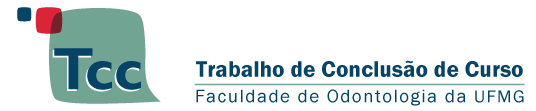 TERMO DE AUTORIZAÇÃO PARA ENTREGA DO TCC FINAL AO COLEGIADO DE GRADUAÇÃO Eu, , professor (a) orientador (a) do (a) estudante  autorizo a entrega do Trabalho de Conclusão de Curso intitulado, por considerar que ele atende às normas e diretrizes do TCC do curso de Odontologia da UFMG e que tem condições de ser apresentado mediante uma banca examinadora no ____ semestre de 20____. Belo Horizonte,___/___/20_______________________________Assinatura do (a) Professor (a) Orientador (a) 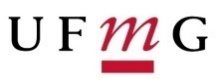 